          《在线课堂》学习单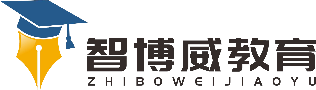 班级：                姓名：                 单元数学二年级上册第2单元课题《 100以内加法和减法（二）》进位加温故知新1、列竖式计算。48+21=                16+33=                   65+22=自主攀登2、学会了进位加法后，小兔算得的对吗？对的打√，不对的打×，并改正。          4 8                 改正：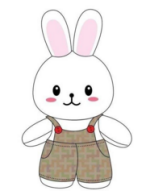 +   1 25（     ）稳中有升列竖式计算56+35=               39+41=                63+37=说句心里话